IPPLEPEN PARISH COUNCILMinutes of Meeting held at Ipplepen Millennium CentreOn Tuesday 03rd July 2018In attendance:	Coun.Mrs.Northwood (Chairman)	Coun.Mrs.HutchingsCoun.Carnell (Vice Chairman)		Coun.Mrs.OldingCoun.Smith				Coun.TomkinsonCoun.Rattlidge				Coun.Farrow				e							Miss.C.Freston				Parish ClerkCoun.Dewhirst 				District/County Councillor36) APOLOGIES – Coun.Mrs.Calland37) DECLARATIONS OF INTEREST – No declarations of Interest.38) MINUTES OF THE LAST MEETINGMinutes of the meeting held on Tuesday 5th June, 2018 were approved and signed by the Chairman.39) MATTERS ARISING FROM THE LAST MEETING - information from the ClerkDevon Air Ambulance Night Landing Site – Waiting for the contractor to return to ballast the bottom of the pole. A Grant of £2,981.47 towards the site has been received from Devon Air Ambulance. Football Club –  Still awaiting the new plans from The Football Club.Clampitt Road toilets - Electricity is due for renewal, Coun.Tomkinson is dealing with this and will update us when he gets the information.Ipplepen Cricket Club – The clerk has written to the cricket club with regards to the Portacabin that they have hired asking when it will be removed. Clerk is still waiting for a reply.Weed spraying – The contractor has completed the weed spraying around the village. It was carried out later than anticipated due to the contractor keeping on top of the grass cutting.Half yearly inspection of Football Club – The inspection has been sent to the Football Club and we haven’t had a response back yet - Action – Coun.Carnell to speak to the Football Club about getting the works done.Armistice Day - Sunday 11th November will be the 100th Anniversary, Coun.Dewhirst asked if Ipplepen were going to be doing anything40) CORRESPONDENCE – Chairman, Coun.Mrs.Northwooda)Items from Devon County Council:- No items this month b) Items from Teignbridge District Council & Teignbridge CVS: - Teignbridge District Councils garden waste collection service subscription period ends on 31st  August 2018. Residents will be able to sign up or renew their subscription for the new collection period which runs from 1st September 2018 to 31 August 2019. To renew or subscribe you can go to www.teignbridge.gov.uk/gardenwaste.TDC have sent a Tree Preservation Order following discussions with Network Rail, the council have decided to vary the order to protect trees on Network Rail land. The only parishes that will be affected by the order are Newton Abbot and Kingskerswell.c) Items from DALC/DCT/SLCC:- NALC’s June Newsletter d) Items from the Police:Watch out for fake texts about your EE bill. These fake text messages purport to be from EE and claim that you haven’t paid a bill. The link in the message leads to a phishing website designed to steal your EE account login details, as well as personal and financial information.Have your say about the future of Policing. The chief constables of Devon and Cornwall Police and Dorset Police are in discussions with both police and crime commissioners. They have been progressing with the proposal to merge the two forces since the announcement was made last September. You can go to www.futurepolicing.co.uk for more information about the proposed merge and to complete the survey. This will run from Friday 29th June until Monday 27th August 2018. For a printed copy of the survey contact the police and crime commissioner’s office. The results of the survey will form part of a business case that will be submitted to the Home Office in the autumn. Other items received:e) An email was received confirming that Coun.Rattlidge has now been added to the distribution list for the Councillor Advocate Scheme. f) Coun.Mrs.Northwood wrote a letter of support for the hub, as they had been made aware of a major funder application that they could apply for to help towards their project, now that planning permission has been granted from TDC. g) An email was received regarding the planted area outside Caunters Close, to the right of the bus stop – Action Coun.Smith to speak to Teign Housing about who owns the land.h) A email has been received from a parishioner regarding the weeds in Ipplepen making it look very untidy – Action Clerk to reply as weed spraying has been done in the village, however it was done a little later this year due to the contractor keeping on top of the grass cutting. We will be monitoring it closely this year to see how it goes, and will look at it again next year.i) Devon County Council have emailed offering a free strimmer course on Tuesday 10th July 2018 for any parish volunteers who are looking to cut rights of way. j) An email has been received from St Andrew’s Church secretary asking for permission to park a coach in front of the Millennium Centre from 6.30pm until about 9.30pm on Tuesday 28th August 2018 as the new Rector is coming from St James’s Church in Exeter and bringing a coach of parishioners.He will be licensed in St Andrew’s Church at 7pm – Action Clerk to reply that the Parish Council are happy for them to park the coach there.k) Coun.Carnell has arranged for Coun.Reg.Winsor to attend the full Parish Meeting on Tuesday 2nd October 2018 at the Millennium Centre at 7.15pm to discuss self-build housing for Ipplepen - Action Coun.Mrs.Northwood to advertise in Parish Magazine, Clerk – To put posters up on noticeboard, Co-op, Post Office and the Hub.l) Coun.Dewhirst notified the Clerk that the defibrillator had been taken but not used. Bruce Hooker who does the weekly checks on all three of the defibrillators has kindly offered to be the point of contact for the ambulance whenever the AED’s get used - Action Clerk to reply and accept Bruce’s offer.m) Coun.Mrs.Northwood has been approached by several parents about the Layby at the front of the school not being free to be able to drop off and collect children safely. Coun.Dewhirst will discuss at the his next Devon County Council meeting and will report back to the Parish Council about the possibility of getting zigzag lines.n) Coun.Mrs.Northwood has been invited to Dawlish Carnival Opening Ceremony on Sunday 12th August 2018 and will be attending. 41) REPORTS FROM OUTSIDE BODIESMillennium Centre – The Federation have agreed to pay for the decoration inside the Millennium Centre, this will be done by the school caretaker during the Summer Holidays. The next meeting is due on Tuesday 18th September 2018.TALC – Coun.Carnell attended the meeting on Thursday 28th June 2018. The Teignbridge Local Plan Review was discussed. GDPR was also discussed with the message to clear out all old, redundant, non-compliant data. Next meeting due to be held on Thursday 27th September, 2018Village Hall Committee – Nothing to reportIpplepen Community Fund – The AGM was held on Thursday 14th June 2018. Coun.Mrs.Olding attended. The next meeting is due to be held on Thursday 13th September, 2018.Emergency Team – Nothing to report.42) DISTRICT & COUNTY COUNCILLOR’S REPORT – Coun.Dewhirst County MattersDevon’s libraries attracted 2.7 million visits and welcomed over 135,000 regular library users last year. While the diversity of services on offer in Devon’s public libraries has expanded beyond the traditional book lending service – with digital technologies such as 3D scanning and printing in FabLabs; support for businesses and entrepreneurs; partnerships with health and wellbeing organisations; a growing range of arts and cultural events; and hosting local community activities – the county’s mobile library and outreach services in rural areas has remained largely unchanged.Now, the Council wants to consider ways to increase take up in rural areas in order to reach more people who can’t easily access Devon’s 50 public libraries.   It’s launching a review to find out what people think is most important about mobile and outreach library services.   Options could include extending the Home Library Service, which delivers books and audiobooks direct to people’s homes.   Alternatively, there could be transport arranged to take people to their nearest libraryusing local community transport providers to provide regular stops at libraries.In response to the increase in usage of digital services, the move could involve investing in a wider range of eBooks, eAudiobooks and digital magazines to increase the range of online material, which all library card holders could access at any time.The Council also wants to consider what to do with their four ageing mobile library vehicles, which have become unreliable, increasingly expensive to run, and carry limited stock.   The number of people using the mobile library service has fallen by almost a quarter since 2014/15 and the number of mobile library loans has reduced from over 90,000 to 64,000 in that time.People can take part in the consultation by visiting devon.cc/librariesoutreach.   You can complete the consultation online in any of our 50 libraries, and paper copies of the consultation are available at all our libraries and at mobile library service stops. The deadline for responses is 28 July 2018.Dedicated community transport volunteers and staff members received prestigious awards at a ceremony at County Hall.   The annual Community Transport Awards, organised by Devon County Council recognises outstanding contributions to Devon’s community transport providers.Ten accolades were presented, with the top award for Community Transport Volunteer of the Year going to Simon Edwards, in recognition of his 11 years as a volunteer minibus driver for the Exe Valley Market Bus.   Simon was also one of three people to receive volunteer minibus driver awards. Three awards for Volunteer Car Drivers were presented to volunteers from Tavistock Area Support Services, Okehampton & District Community Transport Group and East Teignbridge Community Transport Association.The Community Transport Employee of the Year was presented to Paul Cooper, of East Teignbridge Community Transport Association. Paul drives primary children to school before starting his daily community transport duties and also delivers and collects mobility scooters.Devon County Council’s parking enforcement team is to receive additional powers to crack down on drivers who persistently evade parking fines.   As part of a review of highway management, the Cabinet has approved proposals to take tougher action against drivers who repeatedly contravene parking restrictions and avoid paying penalty charges.Since 2014, around £400,000 has been lost in unpaid Penalty Charge Notices (PCNs) in Devon from a number of UK and foreign registered vehicles.   For the last financial year alone, foreign registered vehicles have accounted for 768 unpaid fines.   The worst offender among foreign registered vehicles has racked up more than 60 unpaid fines.In the same period, UK vehicles that were not correctly registered with the DVLA accounted for 1,262 unpaid fines – the worst offender having 10 unpaid fines.The Council agreed that, as a last resort, it will be able to seize and remove vehicles of owners with three or more unpaid penalty charge notices. The proposed option would only be used in extreme cases but would act as a deterrent. The system cannot generate profit but would be cost neutral to cover the cost of administering the scheme.District MattersAfter more than 37 years, Neil Aggett, Teignbridge’s Monitoring Officer and Democratic Services Manager left the Council on 30 June 2018.   In addition to these roles, Neil has also been a Director to the Board of Strata Service Solutions Ltd, the council owned ICT company.Neil made an outstanding contribution to public life.   As Monitoring Officer he played a key role in ensuring the council acts lawfully and in line with its Constitution and has been the lead officer for administering council committees and democratic decision-making processes.   He was responsible for advising, training and supporting the many councillors elected to serve Teignbridge over the years.Also after 32 years, Nick Davies, Teignbridge’s Planning Business Manager will be leaving the Council in November.   Following a very lengthy selection process, Nick has been successful in being appointed as a Planning Inspector at the Planning Inspectorate.   A distinguished career in Planning, Nick began his time at Teignbridge as Temporary Planning Clerk and following studies to gain a Planning degree soon secured a post as Graduate Planning Officer.   A short spell at Exeter City Council saw Nick return to Teignbridge as a Planning Assistant in Development Control.   Showing a dedication and commitment to his planning career, over the years Nick progressed to Senior Planning Officer, Area Planning Officer and Major Projects Officer.   In the last management restructure Nick was appointed a Business Manager.Finally, Justin Price-Jones has been appointed as Teignbridge’s new Solicitor to the Council and Monitoring Officer.43) PLANNING – Coun.FarrowThe Minutes of the Plans meetings held on Wednesday 20th June 2018 were approved and taken as readb) Grants & Refusals of Planning permission received:Decisions Received: Councillor’s Comments if necessaryGranted: Application 18/00766/FUL – Two storey extension at 33 LedsgroveGranted: Application 18/00689/FUL – Single storey rear extension and raised patio area at 2 Court Gate CloseGranted: Application 18/00588/FUL – The demolition of the old schoolroom, hub and old library (condemned) to allow for the construction of a new multi-purpose community hub at Ipplepen Methodist Church, East StreetREFUSED: 18/00349/FUL – Temporary siting of mobile home to support an existing rural enterprise at Hettor BarnGranted: Application 18/00266/FUL – Two new air conditioning units and replacement louvres to north facing side elevation at Your Local Co-op, Fore StreetGranted: Application 18/01077/FUL  – Single storey front extension at Fernlea, Park Hillc) Applications discussed: 18/01225/FUL – Dainton Cross, Marldon Road – Fodder and machinery storeCoun.Mrs.Hutchings proposed a site visit take place, Coun.Mrs.Olding seconded (Unanimous decision) – Action Clerk to contact applicant to arrange a suitable time for a site visit to take place.18/00924/FUL – 3 Barn Park Cottages, East Street – Single storey rear extension and extension to front of garage Coun.Farrow proposed no objection, Coun.Mrs.Olding seconded (Unanimous decision)18/01226/FUL – The Shed, Yarneford Copse, – Change of use of forestry building to dwelling Coun.farrow proposed no objection, Coun.Rattlidge seconded (Unanimous decision)d) Other items discussed: 4, Causeway Cottages was mentioned by Coun.Dewhirst as a neighbour had complained regarding a temporary building that has been erected in the back garden - Action Coun.Dewhirst to send details to Coun.Farrow and arrange a site visit44) AMENITIES - Coun.CarnellThe meeting due to be held on 12th June 2018, was cancelled. A parishioner reported that she had seen a dog in the Recreation Ground. The lady in question has been spoken too and she has assured us that this will not happen again. Additional signs have now since been put on the three entrances into the park – Action Clerk to reply to Parishioner and also speak to TDC about how we can enforce this in the future. Signs need putting in the Recreation Ground toilets stating that Toilet paper only to be put down the toilets – Action Coun.Mrs.Northwood to put advert in the parish magazineThe tree on the access road next to the Recreation Ground needs a crown lift. Mr Courtier has quoted £400 for the works which will be taking place on Monday 9th July 2018.The zip wire and typhoon will be need to be disabled for the flower show on Saturday 21st July 2018.The Toilets at the Recreation Ground will be locked at 8pm on Saturday 21st July 2018A piece of adult exercise equipment has come loose, Coun.Carnell has contacted the contractor who will be coming to inspect and will report back.45) FINANCE & PERSONNEL – Coun.Smith Balance No.								£ 42,461.44Received:Football Club Rent							£       137.50Mill.Centre Rent for June						£         50.00Devon Air Ambulance Grant   						£    2,981.47Transfer from reserve account for Footpath at Toilet			£         2,750 Block Rec GroundBalance:								 £ 48,380.41Invoices Received and Approved:					 £ 12,079.13    Balance 								 £ 36,301.28Reserve Account 						Balance								£  33,575.75Overall Total 	  							£  69,877.03Items discussed: Clerk to transfer £1,080.00 from reserve account to business account to cover the works recently done for the drainage repairs for the Recreation Ground toilets.To receive Grant of £2,000 from the Community Fund towards the Devon Air Ambulance Night Landing Site.46) HIGHWAYS & RIGHTS OF WAY –  Coun.Smith Devon County Council have sent notification that Clampitt Road will be closed from 20.00pm on Wednesday 1st August until 19.59pm Friday 3rd August 2018 to enable resurfacing works. The next Highways meeting is on Thursday 19th July 2018.47) NEIGHBOURHOOD PLANA company emailed last month asking if the Neighbourhood Plan Group could meet with them to discuss possible sites. Councillor Rattlidge and Roland Pyle from the Neighbourhood Plan Group along with a Teignbridge Officer met on 12th June 2018 for an informal meeting where the company had a client and land in mind which was discussed. We will be notified with further information on this when it becomes available. The Local Plan Review Workshop that was held in the Village Hall was very well received. Roland Pyle, the Chairman of the neighbourhood planning committee has asked the Parish Council if we would like him to respond on our behalf to the Local Plan review initiative by Teignbridge – Action Clerk to respond accepting Roland’s offer. 
 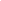 48) ITEMS LEFT ON THE TABLE – Items available from the Clerk.49) OPEN FORUM – No comments this month.50) DATES OF NEXT MEETINGS:Amenities Meeting	10th July	7pm at Mill.CentrePlans Meeting		18th July.	7pm at Mill.CentreHighways		19th July	6.30pm at Mill.CentreMCMC			18th Sept.	6.15pm at Mill.CentreNeighbourhood Plan	tba           Community Fund	13th Sept.	7.30pm at Mill CentreFull Parish Council	7th Aug.	7.15pm at Mill.Centre - Amy Luxton the Housing Enabling Officer from TDC  will be attendingMeeting Closed at 9.25pm